BERÇÁRIOSPLANEJAMENTO DE 18/10 a 28/10/2021HORA DA HISTÓRIA: POEMA ISTO OU AQUILOCECÍLIA MEIRELESACESSO EM 04/10/2021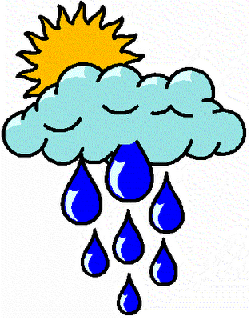 CLIQUE PARA ASSISTIRRECONTADA PELA PROFESSORA SANDRA MARA - HISTÓRIAS INFANTISVAMOS BRINCAR E APRENDER!PEGAR BEXIGAS CHEIAS COM ÁGUA.BRINCADEIRA PROMOVE: DESENVOLVIMENTO DA COGNIÇÃO, EXPERIMENTAÇÃO TÁCTIL SENSORIAL DE TEXTURAS E PESOS DIFERENTES.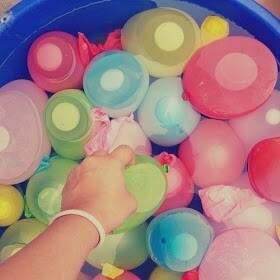 QUE TAL CANTARMOS NOVAMENTE A MUSIQUINHA DA SEMANA PASSADA? “DE GOTINHA EM GOTINHA”OBJETIVOS: AMPLIAR O VOCABULÁRIO MOVIMENTAR-SE DE ACORDO COM A MÚSICA E SE DIVERTIR MUITO!!!ACESSO EM 04/10/2021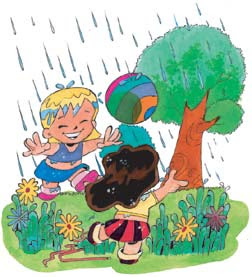 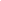 CLIQUE AQUI PARA ASSISTIRAPÓS OUVIR A MÚSICA QUE TAL FAZERMOS NOSSA PRÓPRIA CHUVINHA? VAMOS LÁ!PARA EXPLORAR E MOVIMENTAREM-SE EM DIAS MAIS QUENTES!!!! SABE AQUELES BALÕES QUE SEMPRE SOBRAM  DAS FESTINHAS, HOE VAMOS APROVEITÁ-LOS FAZENDO UMA ATIVIDADE MUITO DIVERTIDA!!!FURAR BALÕES SUSPENSOS CHEIOS ÁGUA. ALGUMAS PODEM ESTAR COM ÁGUA MAIS FRIA E OUTRAS MAIS MORNAS.BRINCADEIRA PROMOVE: DESENVOLVIMENTO DE COORDENAÇÃO MOTORA FINA, PERCEPÇÃO E REAÇÃO À ESTÍMULOS TÁCTEIS; NOÇÕES DE TEMPERATURA, DESENVOLVIMENTO DE AUTOCONHECIMENTO.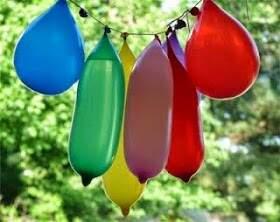 LÁ VEM MAIS UMA HISTÓRIA!	ACABOU A ÁGUA! VARAL DE HISTÓRIAS ACESSO EM 04/10/2021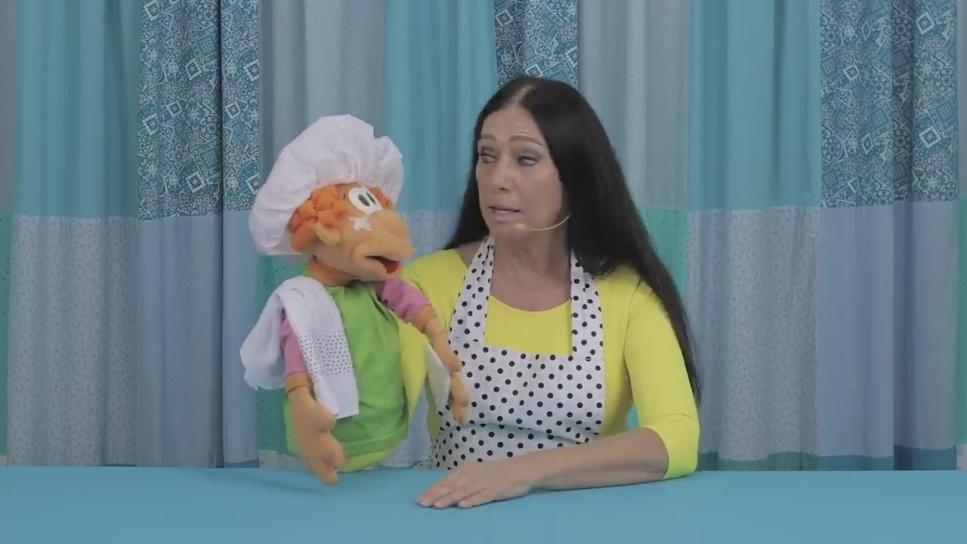 CLIQUE AQUI PARA ASSISTIR           ÁGUA E ALGODÃO ACESSO EM 04/10/2021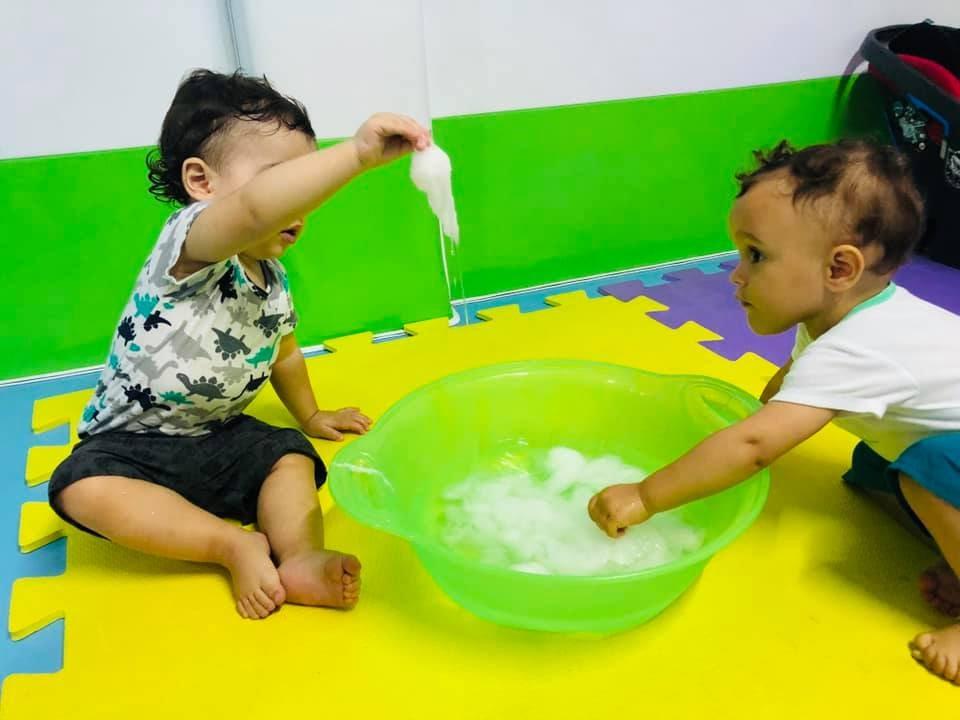 ENCHA UMA BACIA COM ÁGUA E CONVIDE O BEBÊ PARA JOGAR BOLAS DE ALGODÃO DENTRO. DEPOIS, INCENTIVE-O A BUSCAR UMA POR UMA. AOS POUCOS ELAVAI DESCOBRINDO OUTRAS FORMAS DE EXPERIMENTAR ESSA BRINCADEIRA. VEJA SÓ O VÍDEO CLICANDO NO LINK ABAIXO DA IMAGEM:CLIQUE AQUI PARA ASSISTIRBrincando com gelo ACESSO EM 04/10/2021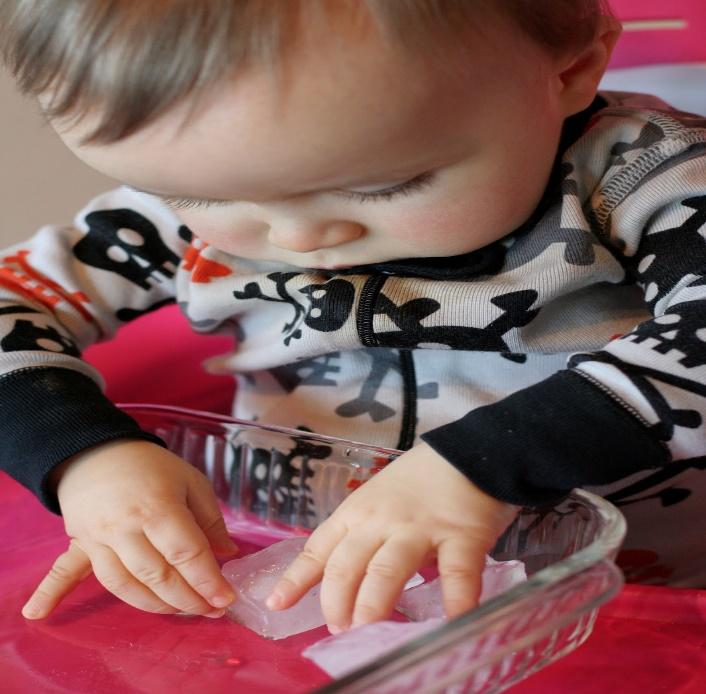 CLIQUE PARA ASSISTIR AO VÍDEOVOCÊ PODE COLOCAR O GELO EM UMA TIGELA GRANDE E DEIXÁ-LO BRINCAR ATÉQUE DERRETA. DEPOIS, ALTERNE PARA UM RECIPIENTE COM ÁGUA QUENTINHA E COLOQUE ALGUNS BRINQUEDOS DENTRO. MOSTRE PARA ELE A DIFERENÇA ENTRE AS DUASTEMPERATURAS. EXPERIMENTE A TEMPERATURA DA ÁGUA ANTES DE PERMITIR QUE ACRIANÇA MERGULHE AS MÃOSEncontre o Brinquedo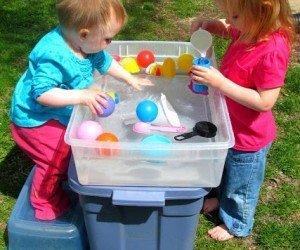 PARECIDO COM A BRINCADEIRA ANTERIOR, NESSA VOCÊ COLOCA DIVERSOS BRINQUEDOS DENTRO DA ÁGUA E ESTIMULA O BEBÊ A DESCOBRI-LOS. QUANTO MAIS COLORIDOS, MELHOR. DEPENDENDO DA IDADE DO PEQUENO, VOCÊ PODE PEDIR PARA QUE ELE ENCONTRE BRINQUEDOS ESPECÍFICOS. DEIXE-O EXPLORAR A BACIA, ESPARRAMAR A ÁGUA E SE DIVERTIR COM AS NOVAS SENSAÇÕESENTÃO VAMOS LÁ PARA A BRINCADEIRA...FAMÍLIAS, LEMBRANDO QUE TODOS OS DIAS TÊM INTERAÇÃO NO NOSSO GRUPO DE WHATSAPP!